Noteguide for Resonance (Videos 11D) 				Name					In resonance - there is a driving frequency, and a resonant or natural frequency.Watch the first two short videos.  What must be true about the driving and natural frequencies for there to be resonance?Resonance and Damping:Two things happen when there is more damping (friction)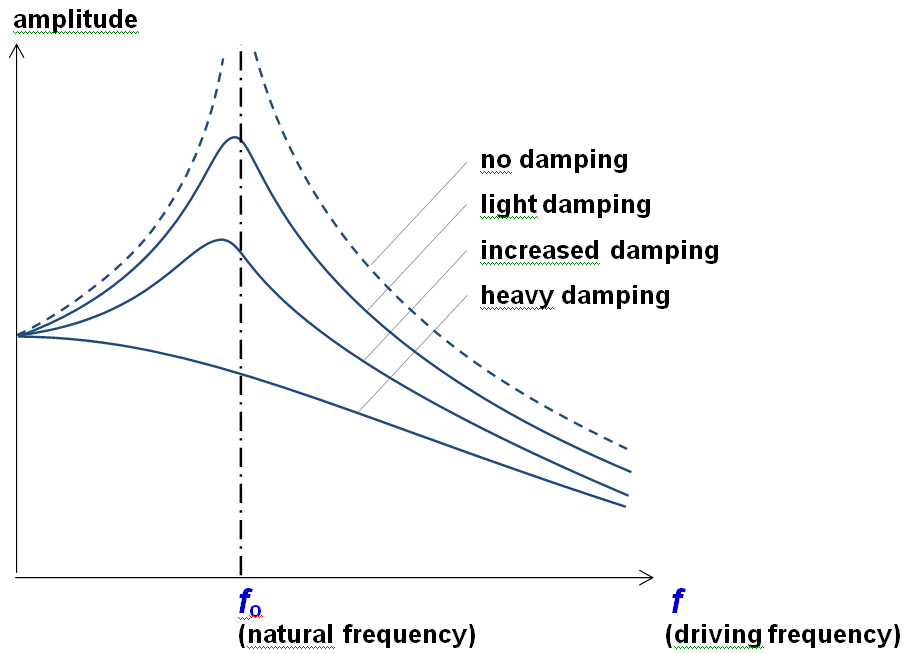 1. 2. Phase lag and resonance: (Watch the demo video first, then the main video)Faster oscillators are:			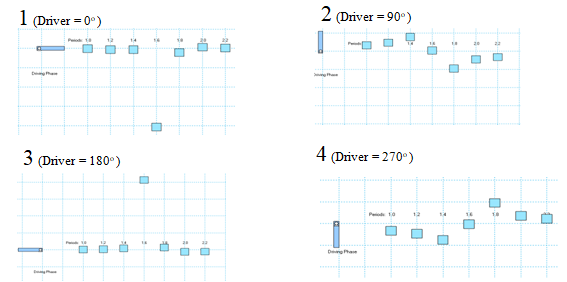 Resonant oscillators are: 		Slower oscillators are: 		Interpreting Phase lag graphs: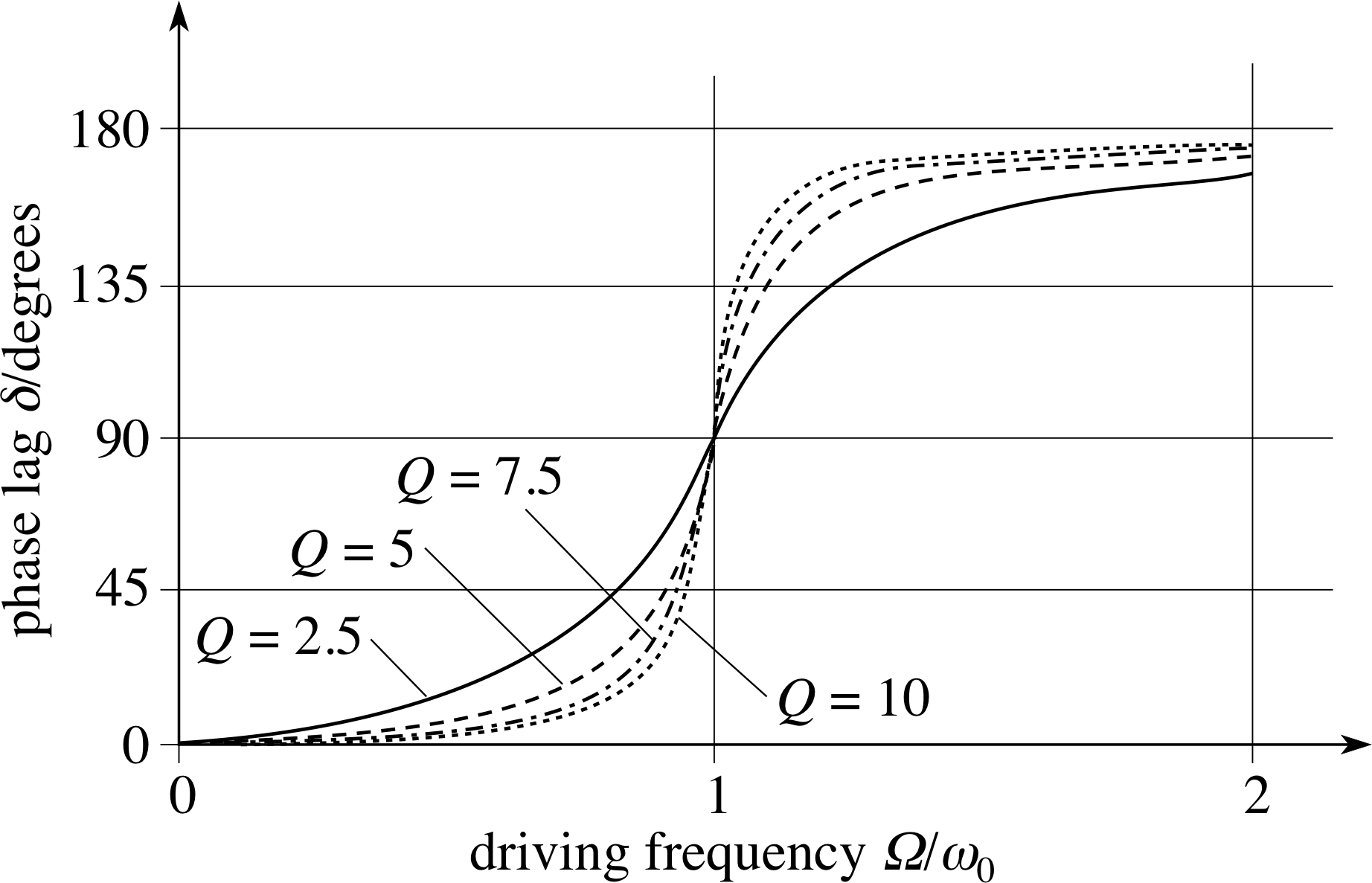 